附件3会议酒店交通图及周边酒店预定方式及价格由于本次会议参会代表比较多，酒店房间紧张，请参会代表提前自行预订酒店。一、会议酒店及周边酒店预定方式及价格：（一）裕龙国际酒店预定电话：15712870727（吴坤峰）商务标间：500元/间/夜(无早)商务大床：598元/间/夜（含单早）早餐价格：50元/人地址：北京市海淀区阜成路40号裕龙国际酒店在预定酒店时，请务必通过上述联系人进行预订，并说明是参加中国通信企业协会12月27日会议的，可享受以上协议价格。（二）裕龙大酒店预定电话：15712870727（吴坤峰）豪华A标/大间：370元/间/夜(无早)豪华b标/大间：430元/间/夜(无早)贵宾间标/大：470元/间/夜(无早)早餐价格：￥30元/人地址：北京市海淀区阜成路40号裕龙大酒店在预定酒店时，请务必通过上述联系人进行预订，并说明是参加中国通信企业协会12月27日会议的，可享受以上协议价格。（三）万寿宾馆预定电话：13810855028（焦梦莹，销售经理）房型：A座标准间价格：￥638元/间/夜（单早）房型：B座标准间价格：￥498元/间/夜（A标、双早）      ￥478元/间/夜（B标、双早）地址：北京市海淀区万寿路甲12号万寿宾馆在预定酒店时，请说明是参加中国通信企业协会12月27日会议的，即可享受以上协议价格。二、裕龙国际酒店交通线路图（会议酒店）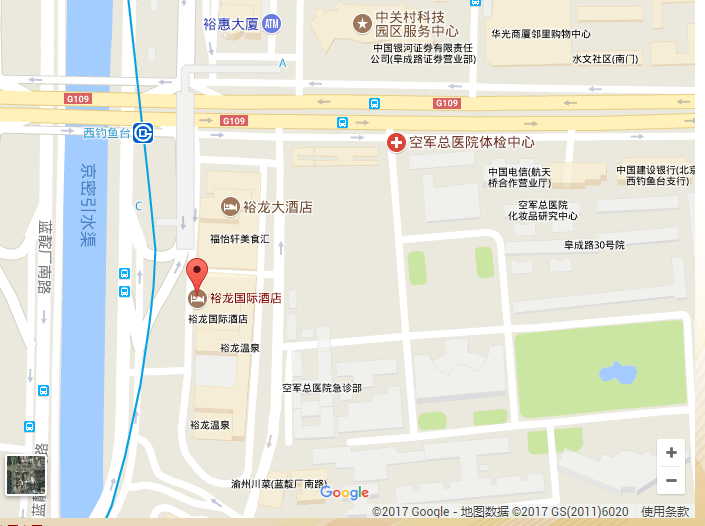 （一）裕龙国际酒店地址：北京市海淀区阜成路40号裕龙国际酒店（二）乘车路线：1.机场前往：机场线→地铁10号线（西钓鱼台C东南口出）→步行222米左右，到达裕龙国际酒店。2.北京南站：地铁4号线→地铁10号线（西钓鱼台C东南口出）→步行222米左右，到达裕龙国际酒店。3.北京站：地铁2号线→地铁1号线→地铁10号线（西钓鱼台C东南口出）→步行222米左右，到达裕龙国际酒店。4.北京西站：地铁9号线→地铁10号线（西钓鱼台C东南口出）→步行222米左右，到达裕龙国际酒店。